РАСПОРЯЖЕНИЕ                                                            JАКААНот « 2 » декабря 2016 года № 24-1-рс. Чепош О    проведении публичных слушаний по  Проекту решения  «О  бюджете  муниципального образования Чепошское сельское поселение на 2017 год и плановый период 2018-2019 годов»                Руководствуясь Федеральным законом от 06.10.2003 г. № 131-ФЗ «Об общих принципах организации местного самоуправления в Российской Федерации»,  сельский Совет депутатов МО «Чепошское сельское поселение»  распоряжаюсь:        1.  Провести публичные слушания по  Проекту решения «О  бюджете  муниципального образования Чепошское сельское поселение на 2017 год и плановый период 2018-2019 годов» Чемальского района.     2. Публичные слушания провести в   здании сельского Дома культуры с. Чепош 26 декабря 2016 года в 14-00 часов.       3. Обнародовать проект решения «О бюджете муниципального образования Чепошское сельское поселение на 2017 год и плановый период 2018-2019 годов» Чемальского района    и настоящее распоряжение на информационном стенде и сайте администрации МО «Чепошское сельское поселение».        4. Контроль за исполнением настоящего распоряжения оставляю за собой.  Глава администрации МО «Чепошское сельское поселение»                                                 Л.И.Прадед  РЕСПУБЛИКА АЛТАЙ           АДМИНИСТРАЦИЯЧЕПОШСКОГО СЕЛЬСКОГО                   ПОСЕЛЕНИЯ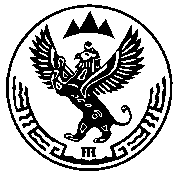 АЛТАЙ РЕСПУБЛИКААДМИНИСТРАЦИЯЗЫ ЧЕПОШ JУРТ